

1. Pick up an order form from the LMC Bookstore
2. Make your selection(s) and then make your payment at the Cashier Window at Student Services Center at the Pittsburg Campus.  
Pay By Check:  MAKE CHECK PAYABLE TO LOS MEDANOS COLLEGE
3. Pick up your order at the entrance of the Football Field on Graduation Day.Fancy Bouquet		        $20.00         Single Orchid Lei		$25.00
 								     PURPLE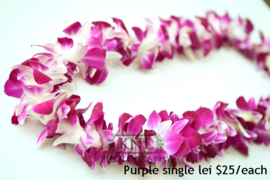 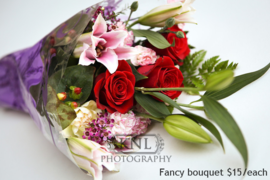 Single Orchid Lei		$25.00		    Single Orchid Lei		$25.00
 
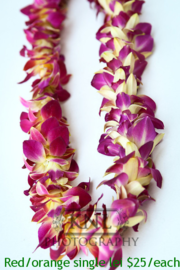 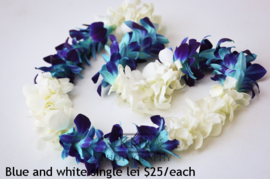                           BLUE/WHITE                               
                                                                           RED/YELLOWDouble Orchid Lei	                   $40.00                 Double Orchid Lei                          $40.00
  
PURPLE                                                                     BLUE/WHITE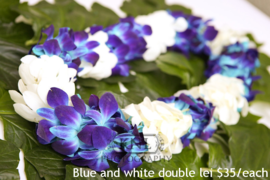 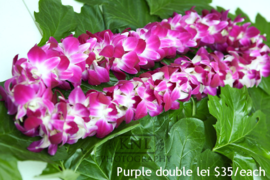 
Double Orchid Lei                             Ribbon Lei (School Colors)	     Candy Lei w/ Bear
RED/YELLOW                                 RED/GOLD                                  $15.00
$40.00	                                               $20.00
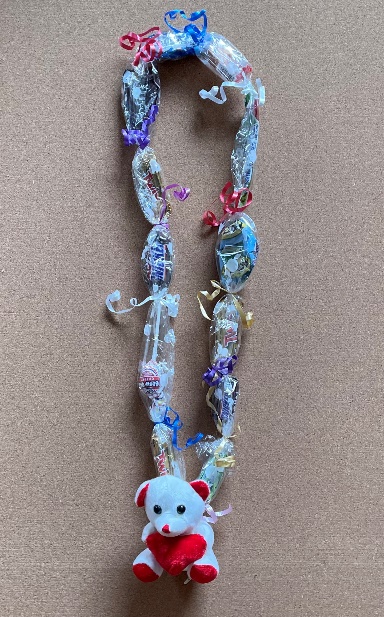 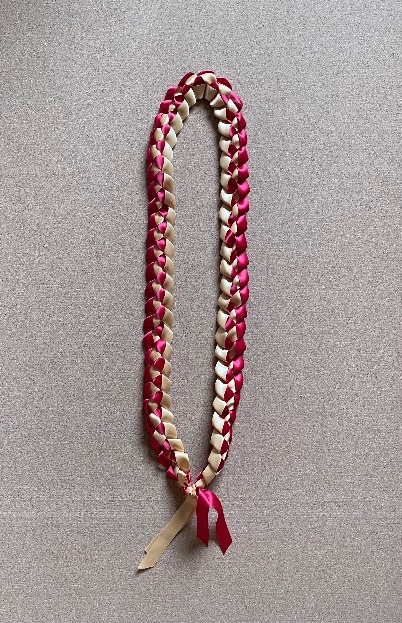 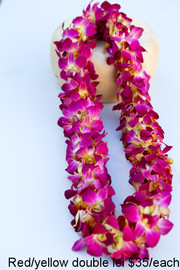 

Flower OR Turtle
Nut Leis
$20.00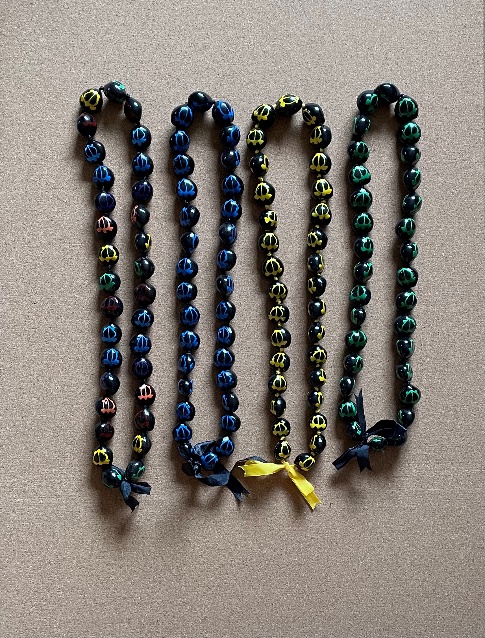 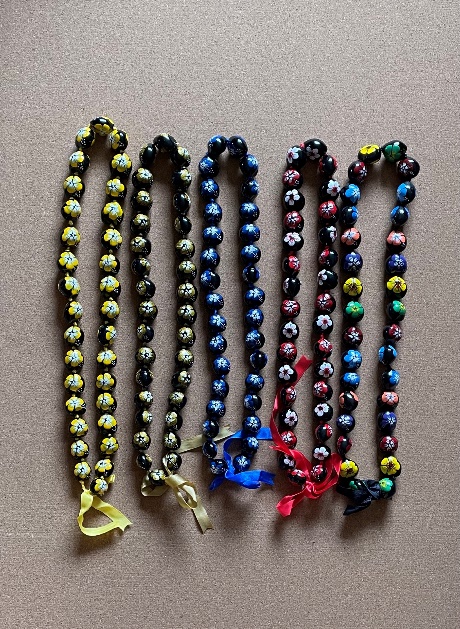 Money Lei (School Colors)	$55.00	-- 
*$25.00 of $1.00 bills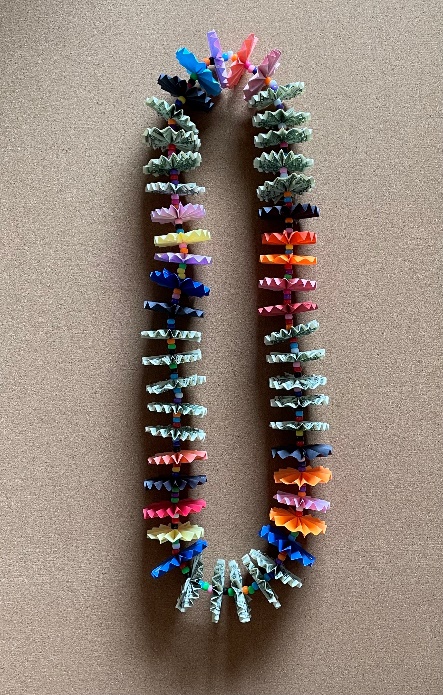       











NOTE: 
Other Options will be available for purchase on graduation day      _______________________________                   (_____)_____________________________
PRINT NAME CLEARLY                                                                              PHONE                                                                                      _________________________________
EMAIL ADDRESS

Additional items will be available on graduation day for purchase.
MAKE PAYMENTS 
You will make pre-order payments at the Cashier’s Window located in the Student Services Center at the Pittsburg Campus.

Paying by Check?   Make checks payable to Los Medanos CollegeITEMCOST per ITEMQUANTITYTOTALFancy Bouquet$20.00Single Orchid Lei$25.00Double Orchid Lei$40.00Ribbon Lei$20.00Candy Lei w/ Bear$15.00Flower Nut Lei$20.00Turtle Nut Lei$20.00Money Lei
$25.00 of $1.00$55.00